OBJECTIVE To work in a motivating environment where I can apply my knowledge and enhance my skills and to serve the firm to the best of my effort. Assume a suitable position in a reputable company where there are opportunities for a career development motivation and utilization of my skills to excel with them by serving with hard work and integrity. SKILLSSelf-motivated, proactive and hardworkingBasic computer skillsEfficient and well behaved personCan offer  a warm and friendly greetings to the guestAbility to operate cleaning machines used specifically in the hotelWORK EXPERIENCECompany             : Cleanco Cleaning Services, Co.Position                :  Public Area Housekeeping AttendantDesignated Area :Madinat Jumeirah HotelFrom                     : June 2015 up to the presentDuties and Responsibilities:Follow the work instructions given by the team leader on duty.Checking the pantry and preparing the cleaning equipment required for the assigned task.Maintaining the cleanliness and orderliness of all the public area assigned.Lift and ornaments polishing, floor scrubbing, carpet wet and dry shampooing, gloss and buffing vinyl floor, floor mopping and vacuuming.Report any damages to the team leader and raise work order if any needed.Report lost and found to the team leader and give handover to the security.Maintaining grooming standard and following the standard operating procedures in the hotel. Dubai World Trade CenterPosition                : Waitress(F& B Hospitality Department)From                     : March 2015 to June 2015Duties and Responsibilities:Familiarizing and knowing the different kinds of menu and beverages to be served to the guest.Preparing the proper table set-up of cutleries, plates and wine glasses required for the event.Greet the guest with a warm smile and attain to their needs and request.Serve food and beverages with proper timings as instructed by the superior to the guest.Proper table clearing of all the plates, cutleries and glasses after the occasionDubai Ladies ClubPosition                         : Housekeeping AttendantDesignated Area          : Al Asalla SpaFrom                              : May 2014 to March 2015Estrellita Petroleum Service, Inc. Position                        : CashierFrom                             : January 2009 to December 2010Domestic HelperFrom                             : June 2005 to February 2008EDUCATIONAL ATTAINMENTCourse                         : Bachelor of Science in AccountancySchool                          : University of MindanaoYear Graduated          : June 1999 to October 2002PERSONAL PROFILESNationality                  : FilipinoGender                         : FemaleMarital Status             : SingleLanguages Known      : Arabic, English and TagalogFirst Name of Application CV No: 1669584Whatsapp Mobile: +971504753686 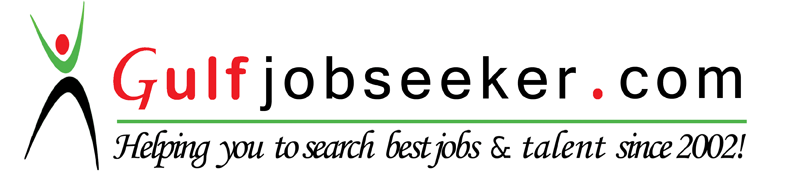 